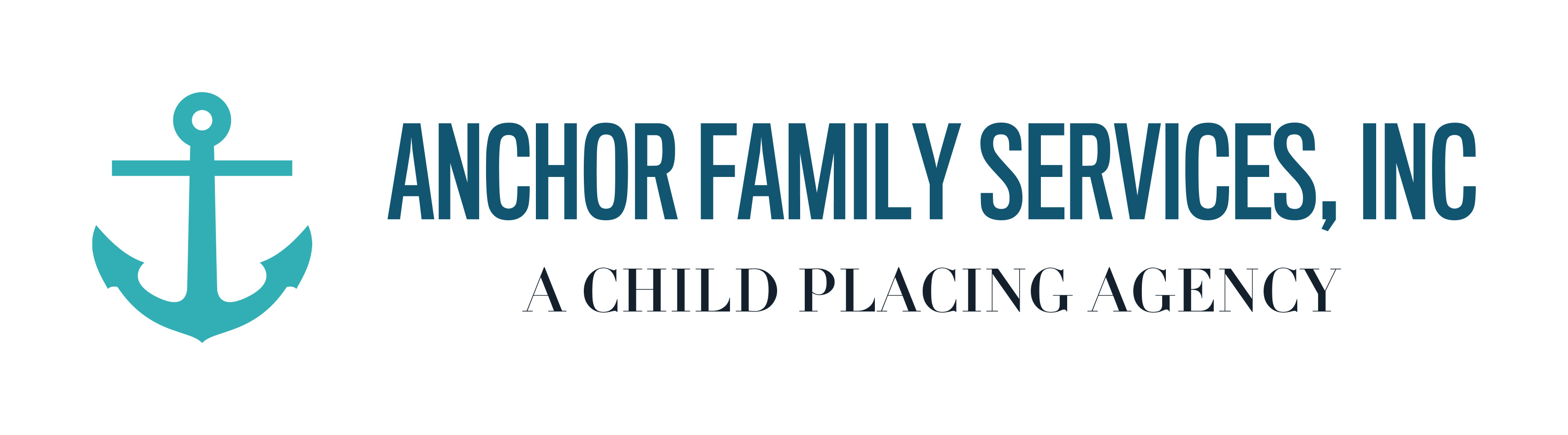 APPLICATION FOR FOSTER HOME VERIFICATION	                                                                               I/We am/are interested in family foster home certificationSection I:		Identifying Information(Please submit a copy of your driver’s license and social security card with this application as verification.)Parent#1							Parent #2Has either parent lived out of Texas in the past 10 years?		___ Yes      ___No*** TEXAS REQUIRES YOUR ADDRESS/RESIDENCE INFORMATION FOR THE LAST 10 YEARS***Section II:	Members of Household (include everyone in your home)Section III:		Comfort Zones: Please check as many as apply within each category.Number of Children		Sex of Child		Age of Child		Race of Child___One Child			___Male		___0-2 Years		___White___Two Children		___Female		___3-5 Years		___African American___Three Children					___6-9 Years		___Biracial___Four Children					___10-12 Years		___Hispanic___Five Children					___13-15 Years		___Asian___Other						___16-18 Years		___American Indian										___Any RaceIntellectual Functioning 		Physical Characteristics		Emotional Functioning___Above Average			___No Physical Impairment		___No Emotional Problems___Average				___Moderate Impairment		___Moderate Problems___Slow Learner/Borderline		___Severe Impairment			___Severe Problems___Moderate/Mental Retardation___Severe Mental RetardationPlease Mark the characteristics/behaviors you feel you could handle in your home:___Tantrums					___Lying				___Manipulating___Aggression					___Profanity				___Independent___Self-destructive behavior			___Talking back				___Outbursts___Destructive to objects			___Argumentative			___Rude___Hurts Animals				___Withdrawn				___Runaway (history of)___Stealing					___Defiant				___Hoards food___Truancy					___Poor self-image			___Poor appetite___Problems at school				___Seductive				___Sexually active___Victim of sexual abuse			___Sexual perpetrator			___Sexually acts out___Bedwetting					___Stool smearing			___Poor hygiene___Smokes cigarettes				___Uses drugs				___Plays with matches___Exposed to violence				___Oppositional Defiant			___Attachment Disorder___Depression					___Bipolar				___ADHDAre you willing to work with a child who: (Please mark all that apply).___Has weekly therapy						___Has a lot of transportation needs		___Takes medication						___Displays bizarre behaviors	___Has been charged with a crime				___Has a lot of appointments___Parent has been in a mental institution	___Parent has been diagnosed with a mental illness	___Relative has been in a mental institution___Relative has been diagnosed with a mental illness		Additional Characteristic Interests or Preferences or other Considerations:  Section IV:	Current Employment and Financial InformationParent #1:	May we contact your employer?		___ Yes	___ NoParent #2:	May we contact your employer?		___ Yes	___ NoIf applicant(s) work outside of home, describe what the childcare arrangements are or what they will be:Please provide the following information (estimate) and attach a copy of your most recent pay stub, bank statement or tax return.After all expenses are paid, how much does the family have left for the month? ____________________________Section V:		Experience with ChildrenA.	Have you been or are you currently certified/licensed as a family foster home in this state or any other state?	___ Yes	___ No	If yes, please explain:												B.	Have you ever applied for adoption in this state or any other state?	___ Yes	___ No	If yes, please explain:	    						   					C.	Describe your experience with children other than your own.			 			Section VI:		Background CheckA.	Do you have a criminal record?If yes, please indicate which parent(s), the city and state of record, and the nature of the conviction:B.	Does any adult member of the household other than parent #1 or #2 have a criminal record?	___ Yes	___ NoIf yes, please indicate which member, the city and state of record, and the nature of the conviction:Section VII:		HomeA.	Check all boxes that apply to your living arrangements:	Do you:  ___ Own	___ Rent	|   ___ Apartment	___Mobile Home	___ House		___ Other living arrangements (specify):							B.	Do you have any pets?   _____YES   ______NOIf so, list their names, type of animal:Texas requires all household pets to be vaccinated regularly.  Anchor will need copies of your pets’ most recent vaccinations.B.	Is your water supply (check one):	___ City	___ Other (specify):_____________C.	Do you have a trampoline in your yard?     _____YES	_____NOD.	Do you have a swimming pool and/or hot tub in your yard? ____YES	_____NO**Please note that pools/hot tubs must be fenced with a secured lock in the interest of safety.  You must know how to swim, and have documentation that indicates you are able to carry out an emergency water rescue if necessary.Please check if you have any of the following in your home:Smoking is not permitted indoors in foster homes or in vehicles when children are being transported. Smoking must only occur outdoors.Guns/ammunition must be stored locked, and separate from one another.Weapons/hatchets/saws/explosive materials are all required to be reported to the agency and to be stored in locked storage, inaccessible to foster children.Section VIII:	Financial InformationA.	What are your sources of income, other than employment as listed on pg. 3?________________B.	What is your approximate annual income of the total household, regardless of source? 				Section IX:  References from Individuals Not Related to YouReferences for Parent #1Reference #1:Name:								Phone #:						Address:														Email:	                           												Reference #2:Name:								Phone #:						Address:														Email:			                         										Reference #3:Name:								Phone #:						Address:														Email:		                        											Employer Reference:Name:								Phone #:						Address:														Email:	                         												References for Parent #2Reference #1:Name:								Phone #:						Address:														Email:	                        												Reference #2:Name:								Phone #:						Address:														Email:		                        											Reference #3:Name:								Phone #:						Address:														Email:		                        											Employer Reference:Name:								Phone #:						Address:														Email:		                        											**PLEASE BE PREPARED TO PROVIDE US WITH A COPY OF YOUR DRIVER’S LICENSE, DIPLOMA OR GED CERTIFICATE AND AUTO INSURANCE SO BACKGROUND CHECKS CAN BE OBTAINED.Section X:		Adult Children Living Away From Your HomePlease write the names and addresses for each adult child.  The State of Texas requires that all adult children be contacted as references.  Use additional paper if necessary.Section XI:		Statement of UnderstandingI/We understand that this is an application only and additional documents will be required.   This will include: health statement, criminal record check, fire and health inspections, home study and references.  Additional documentation may be required.I/We agree to complete orientation and training as required by the agency.This application does not represent a final commitment on either side.  Any placement of a child will be my/our mutual agreement with the agency.I/We certify that the information contained in this application is accurate and complete to the best of my/our knowledge.I/We understand if the application is not completed the agency will not be able to proceed.I/We understand that providing materially false information will prevent the agency from considering my/our home for placement of a child and may be grounds for revocation of a family foster home certificate.If there is any significant change affecting health, marital status, residence, family composition or employment, I/we will notify the agency promptly.I/we give permission to the agency to contact any references or association for information regarding any work or involvement with the care and supervision of a child which I/we may have done.I/we certify that I/we have been given the rules and/or policies governing the certification of family foster homes.Section XII:		SignaturesHow were you referred to our agency? If it was by newspaper, please list which one:__________________________________________________________________________________________________________		_____________Thank you!Name of Parent (Last, First, Mi, Original)Name of Parent (Last, First, Mi, Original)Social Security NumberSocial Security NumberDate of Birth:                        AGE:Date of Birth:                        AGE:Home Phone:______________________Work Phone:______________________Cell Phone:_______________________Emergency Number:________________Email Address: _________________________Home Phone:______________________Work Phone:______________________Cell Phone:_______________________Emergency Number:________________Email Address: _________________________Marital Status (check one)___Married (date)__________________Place of Marriage:_____________________Single             ___Widowed___Divorced         ___Separated___Previously Married (check one)          ___ Yes      ___NoH.S. Diploma or GED: ___ (provide copy)Marital Status (check one)___Married (date)__________________Place of Marriage:_____________________Single             ___Widowed___Divorced         ___Separated___Previously Married (check one)          ___ Yes      ___NoH.S. Diploma or GED: ___ (provide copy)Current Street Address:Current Street Address:Dates of residence at this address:From ____________ To ___________Dates of residence at this address:From ____________ To ___________City:State:Zip Code:County:Previous Street Address:Previous Street Address:Dates of residence at this address:From ____________ To ___________Dates of residence at this address:From ____________ To ___________City:State:Zip Code:County:Street Address Prior to Address Above:Street Address Prior to Address Above:Dates of residence at this address:From ____________ To ___________Dates of residence at this address:From ____________ To ___________City:State:Zip Code:County:Street Address Prior to Address Above:Street Address Prior to Address Above:Dates of residence at this address:From ____________ To ___________Dates of residence at this address:From ____________ To ___________City:State:Zip Code:County:NameRaceBirth Date/Age & Highest Grade CompletedBirth PlaceSexRelationship to Applicant(s) EmployerAddress and Phone NumberPositionWork HoursHow Long?Annual SalaryParent #1 Parent #2MONTHLY INCOME:MONTHLY INCOME:Foster Parent #1’s pay:Foster Parent #2’s pay:Investments:Rental Property:Pensions:Social Security:Alimony:Child Support:Other Income (please specify):Monthly Total:MONTHLY EXPENSES:MONTHLY EXPENSES:Rent or Mortgage:Utilities (gas, electric, cable, phone, etc):Insurance (auto, home, life, etc)Food:Clothing:Auto (gas and maintenance):Child Care:Health (uninsured expenses): Debt Payments (credit cards, automobile, etc):Gifts, tithings, charities: Other (please specify):Monthly Total:Parent #1	 Yes     NoParent #2	 Yes     NoNameType of Animal Cigarettes/Tobacco products Guns/Ammunition Projectiles (darts/arrows, etc.) Explosive materials Hatchets/Saws/AxesAdult Child #1Adult Child #1Name:Sex:Sex:Age:AddressAddressAddressAddressCity, State, ZIPCity, State, ZIPCity, State, ZIPCity, State, ZIPTelephone #:Telephone #:Telephone #:Telephone #:Highest Grade Completed:Highest Grade Completed:Highest Grade Completed:Highest Grade Completed:Adult Child #2Adult Child #2Name:Sex:Sex:Age:AddressAddressAddressAddressCity, State, ZIPCity, State, ZIPCity, State, ZIPCity, State, ZIPTelephone #:Telephone #:Telephone #:Telephone #:Highest Grade Completed:Highest Grade Completed:Highest Grade Completed:Highest Grade Completed:Adult Child #3Adult Child #3Name:Sex:Sex:Age:AddressAddressAddressAddressCity, State, ZIPCity, State, ZIPCity, State, ZIPCity, State, ZIPTelephone #:Telephone #:Telephone #:Telephone #:Highest Grade Completed:Highest Grade Completed:Highest Grade Completed:Highest Grade Completed:Adult Child #4Adult Child #4Name:Sex:Sex:Age:AddressAddressAddressAddressCity, State, ZIPCity, State, ZIPCity, State, ZIPCity, State, ZIPTelephone #:Telephone #:Telephone #:Telephone #:Highest Grade Completed:Highest Grade Completed:Highest Grade Completed:Highest Grade Completed:Adult Child #5Adult Child #5Name:Sex:Sex:Age:AddressAddressAddressAddressCity, State, ZIPCity, State, ZIPCity, State, ZIPCity, State, ZIPTelephone #:Telephone #:Telephone #:Telephone #:Highest Grade Completed:Highest Grade Completed:Highest Grade Completed:Highest Grade Completed:Print Parent NameSignatureDate